Design Process Overhead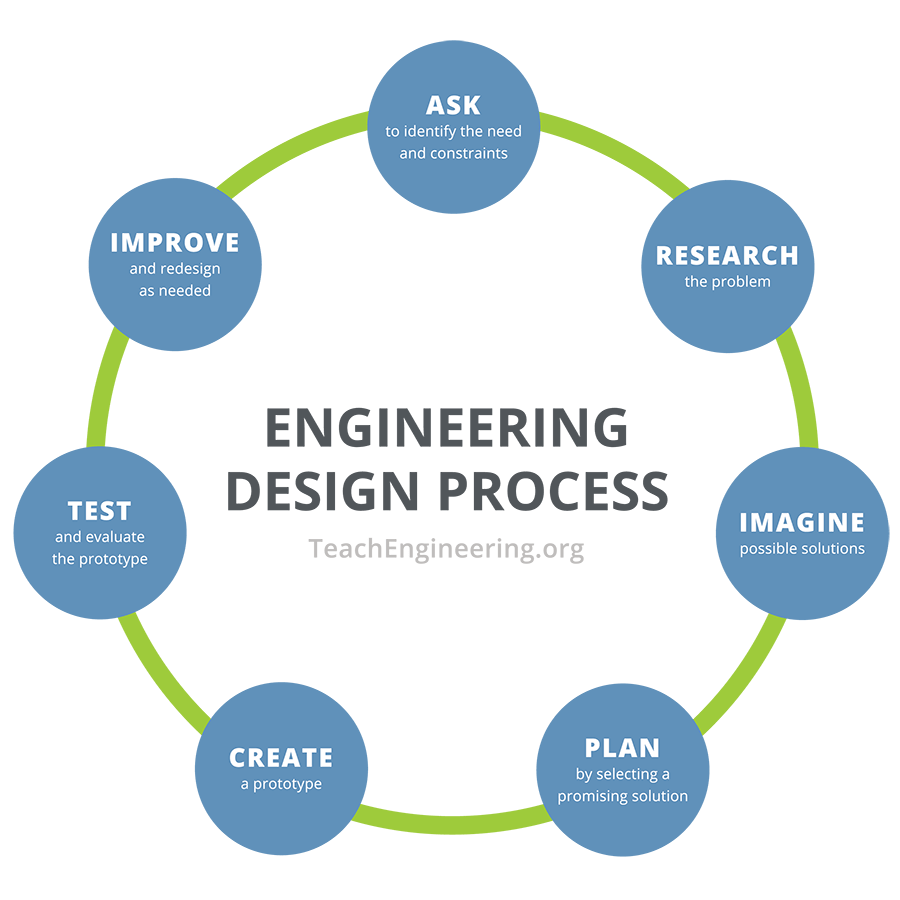 Scientists investigate what is; they discover new knowledge by peering into the unknown...Engineers create what has not been; they make things that have never existed before...─ Joseph Bordogna, Deputy Director, National Science FoundationBrainstorm GuidelinesNo negative comments are allowed.Encourage wild ideas.All ideas are recorded.Stay focused on topic.One conversation at a time.Build on the ideas of others.